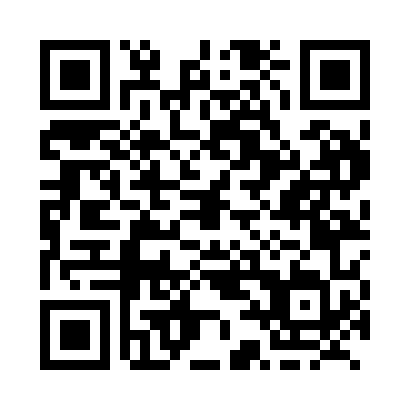 Prayer times for Altario, Alberta, CanadaMon 1 Jul 2024 - Wed 31 Jul 2024High Latitude Method: Angle Based RulePrayer Calculation Method: Islamic Society of North AmericaAsar Calculation Method: HanafiPrayer times provided by https://www.salahtimes.comDateDayFajrSunriseDhuhrAsrMaghribIsha1Mon3:155:061:257:029:4311:342Tue3:165:071:257:029:4311:343Wed3:165:081:257:019:4211:344Thu3:175:081:257:019:4211:335Fri3:175:091:257:019:4111:336Sat3:185:101:267:019:4111:337Sun3:185:111:267:019:4011:338Mon3:195:121:267:009:3911:329Tue3:205:131:267:009:3811:3210Wed3:205:141:267:009:3811:3211Thu3:215:151:266:599:3711:3112Fri3:215:161:266:599:3611:3113Sat3:225:181:276:589:3511:3114Sun3:235:191:276:589:3411:3015Mon3:235:201:276:579:3311:3016Tue3:245:211:276:579:3211:2917Wed3:255:231:276:569:3111:2918Thu3:255:241:276:569:2911:2819Fri3:265:251:276:559:2811:2820Sat3:275:261:276:549:2711:2721Sun3:275:281:276:549:2611:2622Mon3:285:291:276:539:2411:2623Tue3:295:311:276:529:2311:2524Wed3:295:321:276:519:2211:2425Thu3:305:331:276:509:2011:2426Fri3:315:351:276:509:1911:2327Sat3:325:361:276:499:1711:2228Sun3:325:381:276:489:1611:2129Mon3:335:391:276:479:1411:2030Tue3:345:411:276:469:1211:2031Wed3:355:421:276:459:1111:19